The Trinity		La TrinidadThere is one God. God has always existed and always will exist. God has interacted with humans as three separate identities or as three separate persons. Each of the three persons is truly God completely. This is such a big, difficult idea that we call it a mystery. We can learn to understand God a little better by spending time with God. We can better understand the Mystery of the Trinity by thinking on it with God’s help.In the Bible in Matthew 3:13-17, all 3 persons of God were present. This story is on p 87 of the St Joseph children’s Bible.The Spirit of God is usually invisible but is very real. It appeared as a dove at Jesus’ baptism and as flames at Pentecost. It moved the air like noisy wind at Pentecost. The Spirit exists outside of time and space, has always existed, and will always exist.The Spirit is God’s deep and overwhelming love. It is the love between God the Father and God the Son. It is the Father and Son’s love for each of us.Ever since you were created, the Holy Spirit is within you and beside you. The Spirit is always with you in the same room and in the same outdoor space. Know you are loved deeply by God.Jesus Christ the Son has also always existed and always will exist. Jesus Christ entered time and space as a real human to be St. Mary’s baby. He grew into a man. He is completely God and completely man. Jesus taught people because they had misunderstandings about God. He came to show us how to behave. He came to be killed for everyone’s sins. Jesus Christ died, rose from the dead, and is very much alive today. He is in heaven. He now has a resurrected human body yet is God. God understands being human like us. Jesus learned to walk, did chores, learned to read, was tired, and was hungry.The Father says his name is I Am Who I Am in the Bible in Exodus 3:14. See p 28 of the St Joseph Bible. The Father is neither male nor female. He is neither old nor young. He exists outside of time and space. He is a spiritual being with no body. He is larger than the universe and smaller than a grain of sand. We also know, “God looked at everything he had made, and found it very good,” in Genesis 1:31. The Father is the creator of everything we can see and cannot see. We should be wise and generous when we make things from the gifts God has created.God the Father, God the Son, and God the Holy Spirit are the only, one, true God. Marie ChenevertThe Trinity		La TrinidadHay un solo Dios. Dios siempre ha existido y siempre existirá. Dios ha interactuado con los humanos como tres identidades separadas o como tres personas separadas. Cada una de las tres personas es verdaderamente Dios por completo. Esta es una idea tan grande y difícil que la llamamos un misterio. Podemos aprender a entender a Dios un poco mejor al pasar tiempo con Dios. Podemos entender mejor el Misterio de la Trinidad al pensarlo con la ayuda de Dios.En la Biblia en Mateo 3: 13-17, las 3 personas de Dios estaban presentes. Esta historia está en la página 87 de la Biblia de los niños de St Joseph.El Espíritu de Dios generalmente es invisible pero es muy real. Apareció como una paloma en el bautismo de Jesús y como llamas en Pentecostés. Movió el aire como un viento ruidoso en Pentecostés. El Espíritu existe fuera del tiempo y el espacio, siempre ha existido y siempre existirá.El Espíritu es el amor profundo y abrumador de Dios. Es el amor entre Dios el Padre y Dios el Hijo. Es el amor del Padre y del Hijo por cada uno de nosotros.Desde que fuiste creado, el Espíritu Santo está dentro de ti y a tu lado. El Espíritu está siempre contigo en la misma habitación y en el mismo espacio al aire libre.Sepa que Dios lo ama profundamente.Jesucristo el Hijo también siempre ha existido y siempre existirá. Jesucristo entró en el tiempo y el espacio como un ser humano real para ser el bebé de Santa María. Se convirtió en un hombre. Él es completamente Dios y completamente hombre. Jesús enseñó a las personas porque tenían malentendidos acerca de Dios. Él vino a mostrarnos cómo comportarse. Él vino a ser asesinado por los pecados de todos. Jesucristo murió, resucitó de los muertos y hoy está muy vivo. El esta en el cielo. Ahora tiene un cuerpo humano resucitado pero es Dios. Dios entiende ser humano como nosotros. Jesús aprendió a caminar, hizo los quehaceres, aprendió a leer, estaba cansado y tenía hambre.El Padre dice que su nombre es Yo Soy Quien Soy en la Biblia en Éxodo 3:14. Vea la página 28 de la Biblia de San José. El Padre no es hombre ni mujer. No es viejo ni joven. Él existe fuera del tiempo y el espacio. Es un ser espiritual sin cuerpo. Es más grande que el universo y más pequeño que un grano de arena. También sabemos de la Biblia: "Dios miró todo lo que había hecho, y lo encontró muy bueno", en Génesis 1:31. El Padre es el creador de todo lo que podemos ver y no podemos ver. Deberíamos ser sabios y generosos cuando hacemos cosas de los dones que Dios ha creado.Dios el Padre, Dios el Hijo y Dios el Espíritu Santo son el único y verdadero Dios.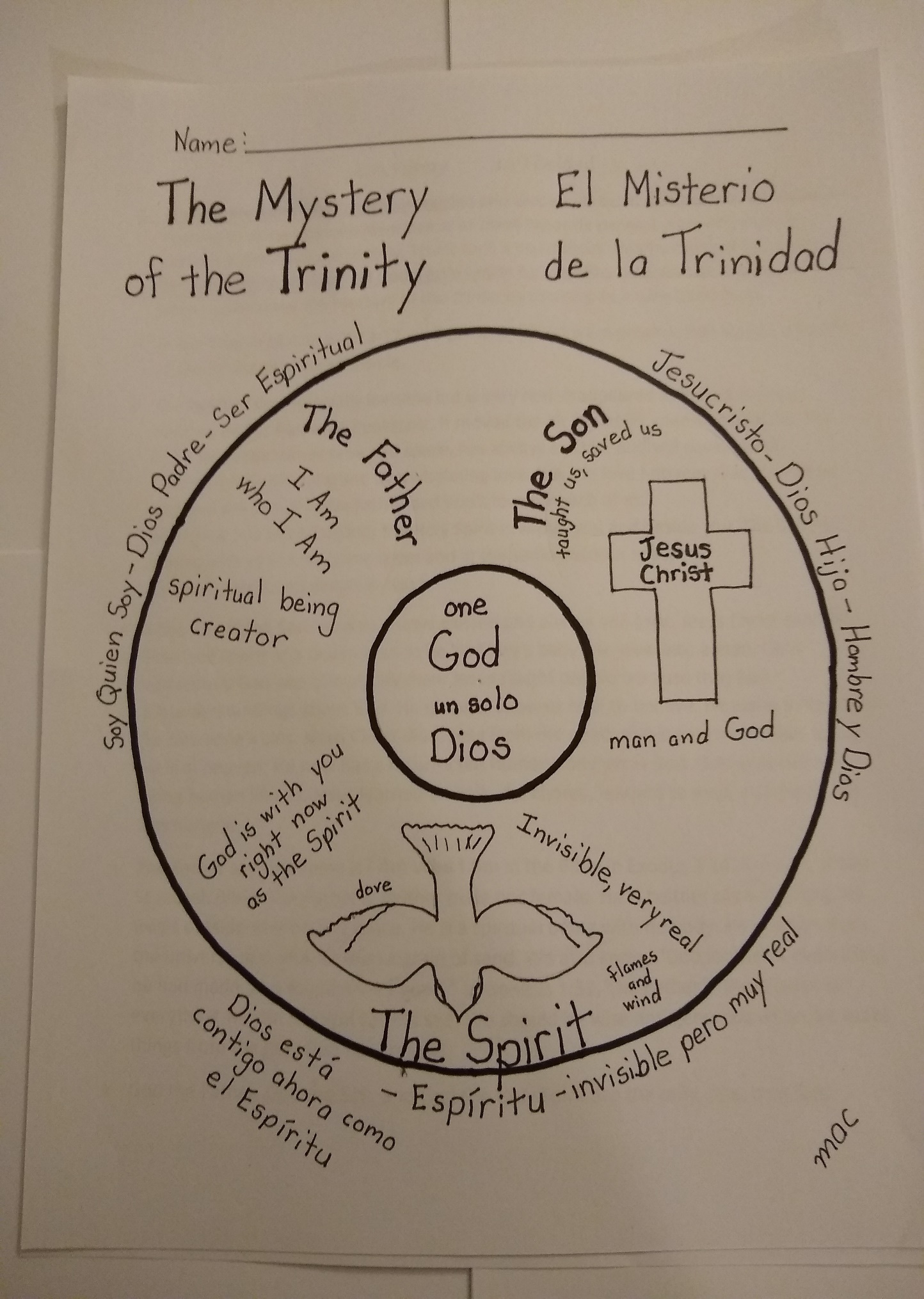 